Проект внесения изменений в проект планировки и межевания на застроенную территорию в кадастровом квартале 41:05:0101004 Елизовского городского поселенияОбразование земельного участка для индивидуального жилищного строительства площадью 1612 кв.м, расположенного по адресу: Камчатский край, Елизовский р-н, г. Елизово, ул. Тверская, 24, образуемого путем перераспределения земельного участка с кадастровым номером 41:05:0101004:1507 площадью 1214 кв.м и части земельного участка с кадастровым номером 41:05:0101004:1488 площадью 398 кв.м.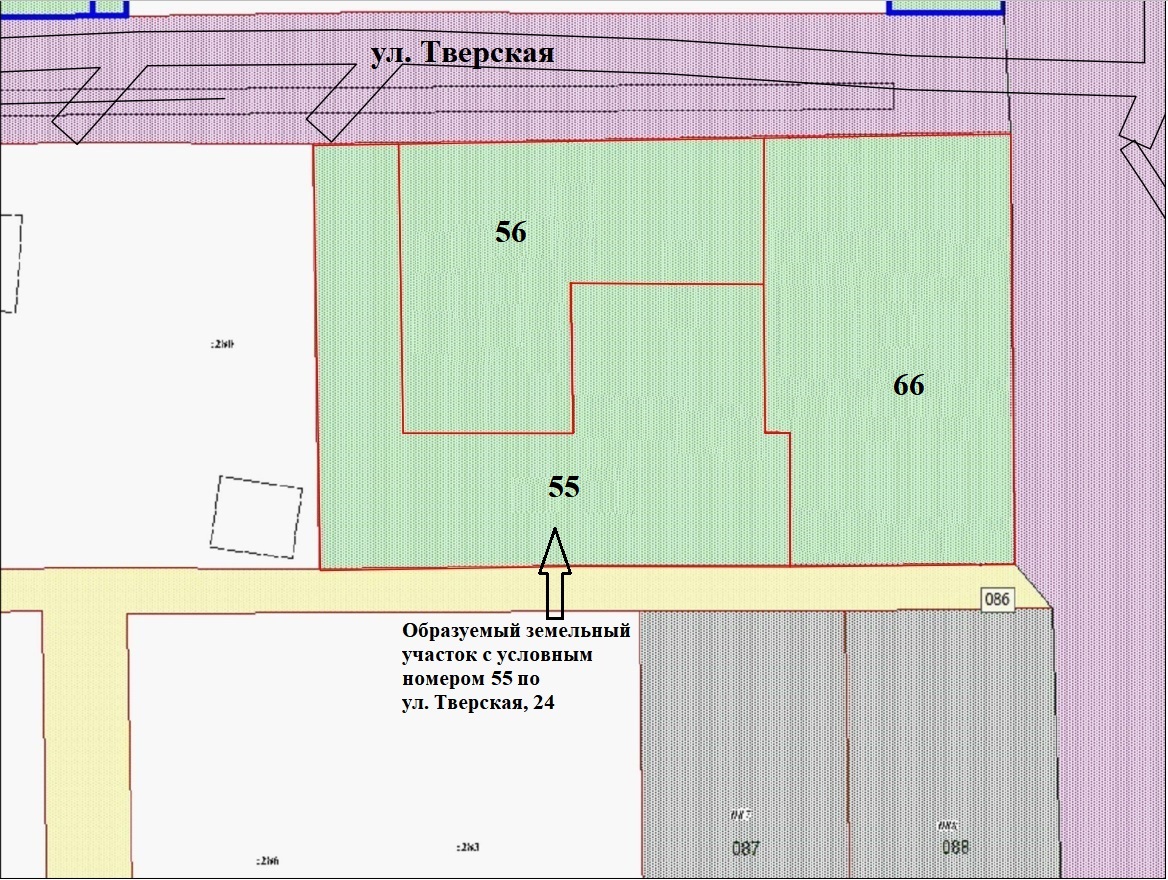 Геодезические данные образуемого путем перераспределения земельного участка с условным номером 55 Приложения В:Образование земельного участка для индивидуального жилищного строительства площадью 1071 кв.м, расположенного по адресу: Камчатский край, Елизовский р-н, г. Елизово, ул. Тверская, 24а, путем перераспределения земельного участка с кадастровым номером 41:05:0101004:1506 площадью 684 кв.м и части земельного участка с кадастровым номером 41:05:0101004:1488 площадью 387 кв.м.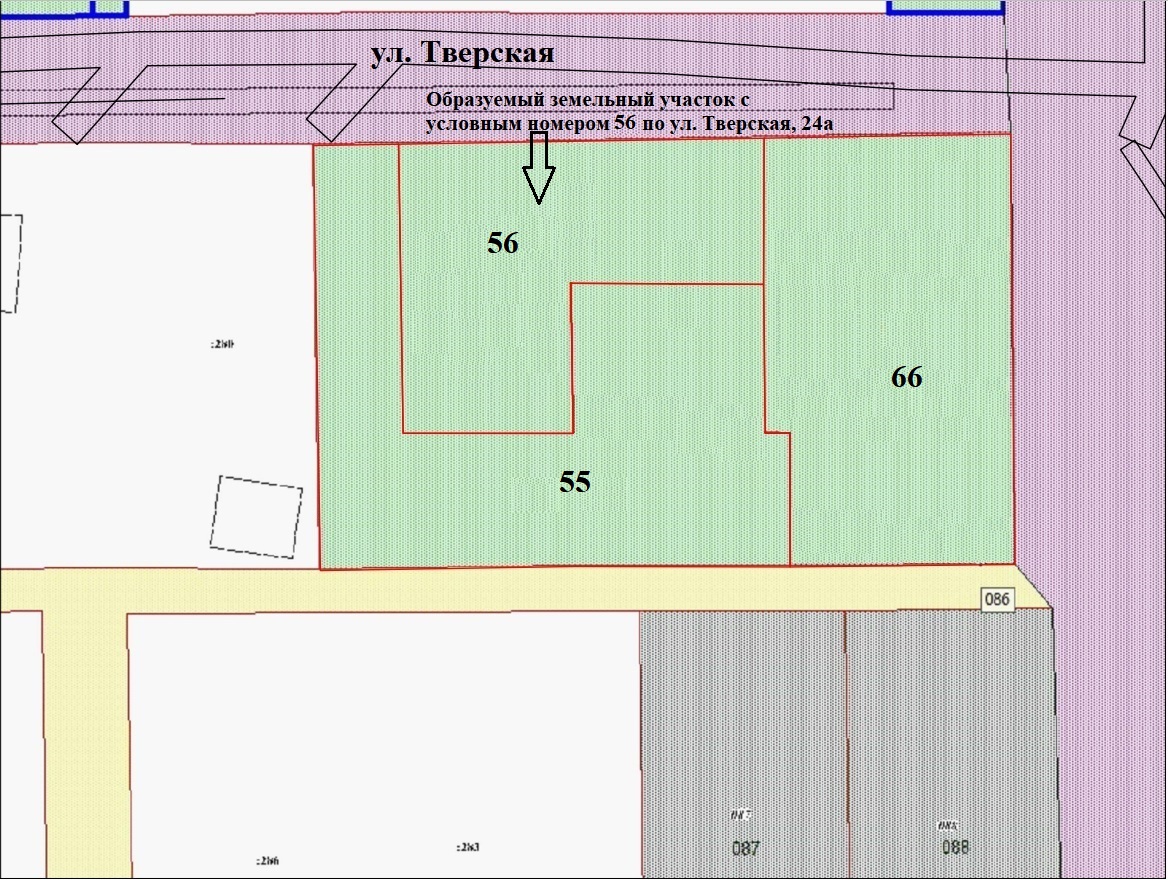 Геодезические данные образуемого путем перераспределения земельного участка с условным номером 56 Приложения В:Образование земельного участка для индивидуального жилищного строительства площадью 1430 кв.м, расположенного по адресу: Камчатский край, Елизовский р-н, г. Елизово, ул. Тверская, путем перераспределения земельного участка с кадастровым номером 41:05:0101004:1105 площадью 1328 кв.м и части земельного участка с кадастровым номером 41:05:0101004:1488 площадью 102 кв.м.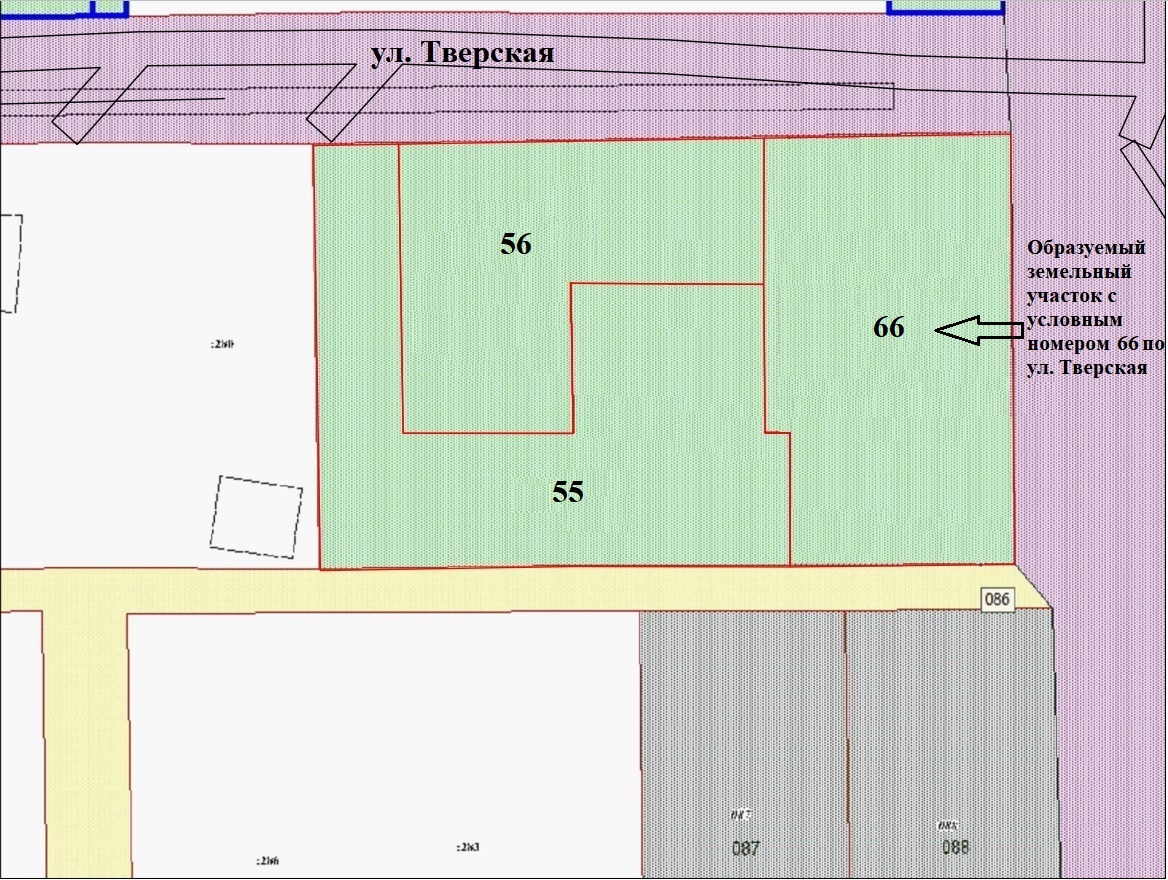 Геодезические данные образуемого путем перераспределения земельного участка с условным номером 66 Приложения В:Номер точкиXY1580861.581396634.462580861.741396644.463580827.741396645.004580827.721396665.015580845.381396664.746580845.261396687.417580827.751396687.608580827.751396690.489580812.021396690.5310580812.081396665.2611580811.601396635.26S = 1612 кв.м.Номер точкиXY1580861.741396644.462580862.071396664.463580862.451396687.474580845.261396687.415580845.381396664.736580827.721396665.017580827.741396645.00S = 1071 кв.м.Номер точкиXY1580862.451396687.472580862.501396690.363580862.931396716.464580812.321396716.975580812.021396690.536580827.751396690.487580827.751396687.608580845.261396687.41S = 1430 кв.м